 Verloren Yusuf:Ha, Hassan! Da’s lang geleden!
Zeg, wat ben jij daar aan het doen?Hassan:Hé, dag Yusuf!
Ik ben aan het zoeken.Yusuf:Ah, wat zoek je dan?Hassan:Ik zoek zo’n oranjebruin briefje.Yusuf:Zo’n oranjebruin briefje? 
Wat bedoel je?Hassan:Wel, een briefje van 50 euro!Yusuf:Oei oei, heb je 50 euro verloren?Hassan:Nee ...Yusuf:Dat begrijp ik niet. Je hebt je briefje van 50 euro niet verloren?Hassan:Maar nee, ik ben het niet verloren!
ik ben het juist aan het zoeken.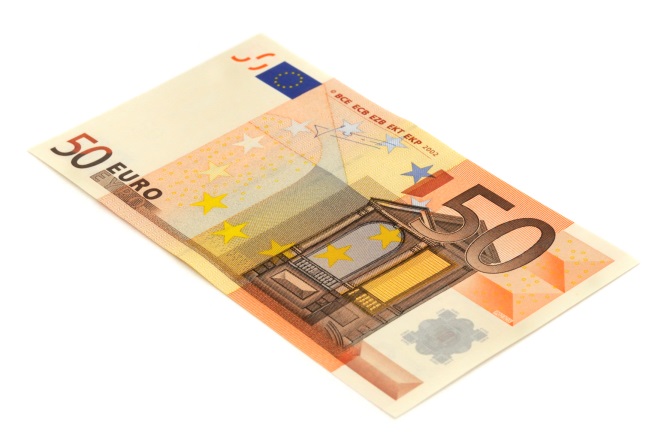 